EXPOSICIÓN DE MOTIVOS PARA INGRESAR A PROGRAMAS DE POSGRADO DEL CIESASSeñale las razones por las que le interesa estudiar un posgrado en CIESAS.Relacione este interés con su carrera profesional previa (estudios, experiencia laboral, otro tipo de experiencias personales) Revise las líneas de investigación que se ofrecen, seleccione la que sea de su interés y argumente cómo se vinculan sus intereses de investigación con alguna de las propuestas temáticas de dicha línea. Describa sus planes y metas profesionales una vez terminados sus estudios de posgrado.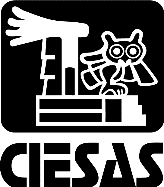 CENTRO DE INVESTIGACIONES Y ESTUDIOS SUPERIORES EN ANTROPOLOGÍA SOCIAL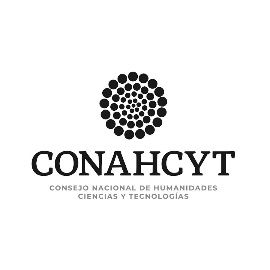 